ЮУрГУКафедра инженерной
и компьютерной графикиИНЖЕНЕРНАЯ ГРАФИКАЗадание №5 Плоский контурВариант №23Группа ПЗ-271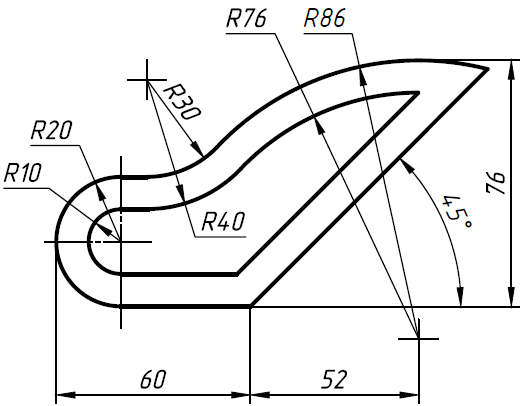 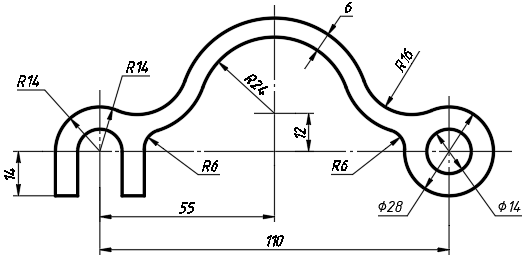 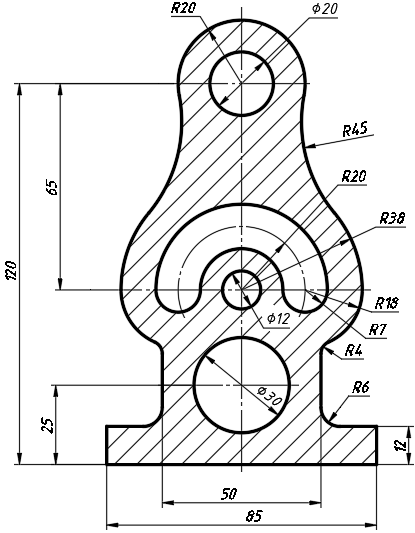 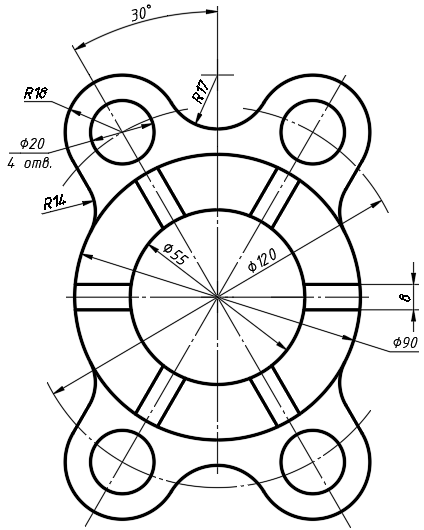 Выполнил			Шевченко Е.АПроверил			Решетов А.Л.